新 书 推 荐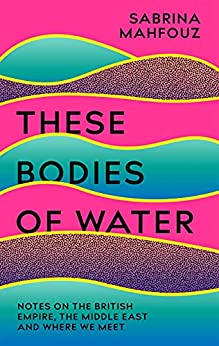 中文书名：《水体》英文书名：THESE BODIES OF WATER作    者：Sabrina Mahfouz出 版 社：Tinder Press代理公司：Blake Friedmann/ANA/Claire Qiao页    数：320页出版时间：2022年5月代理地区：中国大陆、台湾审读资料：电子稿类    型：大众社科内容简介：《水体》借助萨布丽娜·马福兹（Sabrina Mahfouz）独特的，迷人的风格，将带领读者在八个中东国家的开展浓缩的历史之旅。这本书受启发于萨布丽娜在皇家宫廷的《中东水历史》（A History of Water in the Middle East）的演出。《水体》展示了水是如何塑造冲突，并影响政策和财富的，当外国势力集中在开发这种资源（不仅仅是石油！）来维持和扩大对中东的控制时，这就成为了造成当前环境危机的部分原因。本书强有力的叙述取材于当地妇女的故事，亦植根于萨布丽娜自己的经历----她作为一个中东血统的妇女成长和申请在英国情报机构工作的经历。萨布丽娜在接受安全审查时，也对殖民主义态度进行了激烈而发人深省的审视，但如今殖民主义态度仍在英国统治中占主导地位。她以一种引人入胜的、自我意识强的、富有创造性的方式来写这本书，这使得《水体》成为一本扣人心弦、令人兴奋的读物。作者简介：萨布丽娜·马福兹（Sabrina Mahfouz）是英国埃及裔剧作家、诗人和编剧，也是莱温森文学社的成员。她是英国皇家文学学会（Royal Society of Literature）会员，并获得了King’s Alumni Arts and Culture Award, a Sky Arts Academy Award for Poetry 以及a Fringe First Award。她是屡获殊荣的《优质移民》（The Good Immigrant ）的撰稿人，也是《色彩评论家集体》（Critics of Colour Collective）的联合创始人——该集体致力于促进英国艺术批评中的公平性。马福兹还编辑了《我要告诉你的事情：英国穆斯林妇女写作》（The Things I Would Tell You: British Muslim Women Write），这本书是《卫报》（Guardian）年度图书，艾玛·沃森也将之选入共享书架图书俱乐部。她的诗集《你怎么可能认识我》（How You Might Know）是2017年《卫报》最佳暑期读物。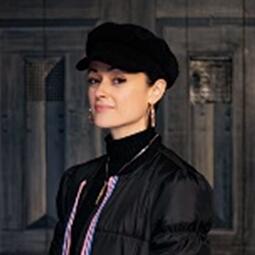 媒体评价：对作者前作的赞誉：“灵动的，令人沉醉的。”----《舞台》“在这个了不起的、发人深省的新节目类型中，教育、娱乐和纯粹的炽热的愤怒交织并存。”----《舞台上》“本作植根当下的社会环境中，通过它编织过去，捕捉水威胁的周期性、彻底性”----百老汇谢谢您的阅读！请将反馈信息发至：乔明睿（Claire Qiao）安德鲁﹒纳伯格联合国际有限公司北京代表处
北京市海淀区中关村大街甲59号中国人民大学文化大厦1705室, 邮编：100872
电话：010-82449026传真：010-82504200
Email: Claire@nurnberg.com.cn网站：www.nurnberg.com.cn豆瓣小站：英国安德鲁·纳伯格联合国际有限公司的小站 (douban.com)新浪微博：安德鲁纳伯格公司的微博_微博 (weibo.com)微信订阅号：“安德鲁﹒纳伯格联合国际有限公司北京代表处”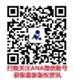 